UNIVERSITATEA DE STAT „B. P. HASDEU” DIN CAHULFacultatea Drept și Administrație PublicăCatedra Științe Politice și AdministrativeAprobat_________________Sergiu CORNEA, rector USCPLAN DE MĂSURI CORECTIVEelaborat în baza ariilor de îmbunătățire obligatorii și a recomandărilor formulate de Comisia de evaluare externă a calității în vederea acreditării programului de studii „Administrația publică a colectivităților locale”pentru perioada 10.03.2022 - 29. 08. 2022Discutat la Ședința Comisiei pentru calitatea procesului de studii și parteneriate de formare profesională, proces-verbal nr. 07 din 18.03.2022Cahul, 2022Plan de măsuri corectiveData: 18.03.2022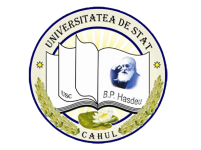 MASTER„Administrația publică a colectivităților locale”MASTER„Administrația publică a colectivităților locale”Standardul de acreditareArii de îmbunătățire obligatorii Acțiuni corective planificateAlte măsuri de îmbunătățire stabilite de   instituțiePerioadaResponsabil Standard de acreditare 5. Personalul academic Realizarea evaluării profesorilor și a satisfacției studenților privind oferta educațională separat per programe și nu doar pe Universitate. Aplicarea chestionarului privind calitatea procesului didactic şi a vieţii studenţeşti la USC în viziunea studenţilor. Elaborarea raportului per program de studii. Discutarea rapoartelor la ședința Comisiei pentru calitatea procesului de studii și parteneriate de formare profesională, la Ședința Consiliului Facultății și catedrei.   01.04.2022 – 21.04.2022Șef SMCGCCStandard de acreditare 5. Personalul academic Realizarea evaluării profesorilor și a satisfacției studenților privind oferta educațională separat per programe și nu doar pe Universitate. Aplicarea procedurii de evaluare de către studenţi a cadrului științifico-didactic / didactic.Elaborarea raportului per program de studii.Discutarea rapoartelor la ședința Comisiei pentru calitatea procesului de studii și parteneriate de formare profesională, la Ședința Consiliului Facultății și catedrei.   01.05.2022 – 27.06.2022Șef SMCGCCStandard de acreditare 6. Resurse de învățare și sprijin pentru studentActualizarea Cartei USC și a Regulamentului privind organizarea și funcționarea organelor de conducere în USC, deoarece Statutul USC a fost până la aprobarea Cartei. Modificarea Cartei USC;Modificarea Regulamentului privind organizarea și funcționarea organelor de conducere în USC;Actualizarea statutului USCMartie – Decembrie 2022Senatul USCComisia pentru modificarea Regulamentului privind organizarea și funcționarea organelor de conducere ale USC  Standard de acreditare 7. Managementul informațieiDezvoltarea de către instituţie a unui sistem electronic de colectare a datelor ce ar facilita accesul securizat a factorilor de decizie și a beneficiarilor la informaţia necesară. Crearea și implementarea sistemului informațional de management integrat;Dezvoltarea competențelor digitale în vederea implementării și utilizării sistemului informațional (a bazei de date, a platformelor electronice educaționale etc.)2022 - 2023Rectorat;Decanat;Catedră;Serviciul Studenți;Comisia de admitere